Vánoce jinak – nástěnný stromek z větvíPraha, 14. září 2022 – ⁠Máte malý byt, ve kterém na velký vánoční strom nezbylo místo? Nebo hledáte inspiraci na netradiční vánoční výzdobu? Vyrobte si udržitelný stromek z větví, který si můžete pověsit na balkon, dveře nebo stěnu. S pomocí barev Balakryl a ozdob pomůže i tato závěsná dekorace dotvořit sváteční atmosféru.Využijte spadané větveNa výrobu stromku si připravte asi devět silnějších větví (např. březových), zahradní pilku, přírodní provázek, nůžky, plochý štětec, univerzální barvu Balakryl UNI (pastelově šedý odstín) a bílou tenkovrstvou lazuru Balakryl Dixol. Nejprve nařežte větve pomocí pilky tak, aby se postupně zkracovaly a tvořily pyramidu. Pak je jen velmi lehce zbruste (např. brusnou houbou) a omeťte od pilin.Kombinujte barvy a přírodní vzhledVětve si na stole vyskládejte do tvaru stromku a natřete je ze všech stran. Krycí barvu Balakryl UNI důkladně promíchejte a pomocí štětce nanášejte ve dvou vrstvách s odstupem čtyř hodin. Tato vodou ředitelná barva je zdravotně nezávadná, rychle schne, nezapáchá a má atest na dětské hračky i pro styk s potravinami. Některé větve můžete nechat přírodní, na jiné zase použijte tenkovrstvou lazuru Balakryl Dixol, která je vhodná k nátěrům všech druhů dřeva, nepopraská a neloupe se. Aby se zvýraznila struktura povrchu, můžete přebytečnou vrstvu barvy otřít suchým hadříkem.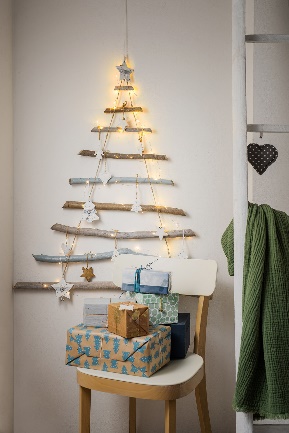 Od nejdelší po nejkratšíOdměřte si dostatečně dlouhý kus provázku, který přehněte na dvě poloviny. Z každé strany vytvořte pomocí uzlů ve stejné vzdálenosti devět ok a poté jimi provlečte oba konce větví od nejdelší až po nejkratší. Potom už zbývá stromek jen řádně ozdobit. Na jednotlivé větve zavěste ozdoby dle vlastního vkusu a na špičku připevněte hvězdu z papíru. Na závěr nezapomeňte pověsit světýlka, která dotvoří pohodovou vánoční atmosféru.NÁŠ TIP: Stromek můžete ozdobit koupenými ozdobami, nebo si nějaké vlastnoručně vyrobit. Doporučujeme např. usušit pomeranč a jablka, ozdoby uháčkovat nebo je vyrobit z papírové hmoty.Výhody vodou ředitelných barevRychle schnou: Během dne zvládnete klidně i dva nátěry, a ještě tentýž den je povrch suchý.Jednoduše se aplikují: Barvu pouze promícháte, neředíte a hned natíráte. Jsou bez zápachu: Při aplikaci ani po ní barvy nezapáchají.Jsou zdravotně nezávadné: Mají atesty na dětské hračky a pro styk s potravinami za sucha.Jsou trvanlivé: Odolávají popraskání vlivem tepelné roztažnosti podkladu v interiéru i exteriéru.Neškodí prostředí: Prázdné obaly je možné likvidovat jako běžný odpad.Nežloutnou: Nátěr nežloutne v tmavých prostorech ani na radiátorech.Jsou bezpečné: Nevyžadují speciální skladování, nehrozí požár ani výbuch. Neničí pomůcky: Štětce po natírání jednoduše umyjete vodou a můžete je opakovaně použít.Balakryl UNI satin je univerzální vodou ředitelná barva vhodná pro venkovní, ale i vnitřní použití. Lze s ní natírat dřevo, kovy (pozinkované plechy, hliník), beton, plasty a další. Vodou ředitelná, ekologická receptura umožňuje ukončit realizaci prací v rámci jednoho dne. Během aplikace ani po zaschnutí natíraný povrch nezapáchá. Balakryl UNI lze zakoupit ve čtyřech již z výroby namíchaných odstínech, všechny varianty lze navíc natónovat do širokého spektra 20 tisíc barevných odstínů. Vydatnost barvy Balakryl UNI je asi 6–9 m2/kg na jednu vrstvu podle savosti podkladu. Balakryl UNI se prodává v baleních o hmotnosti 0,7 a 2,5 kg.Balakryl Dixol je tenkovrstvá lazura pro nové i renovační nátěry všech druhů dřeva v interiéru i exteriéru. Rychle zasychá, dřevo chrání před UV zářením a pronikáním vody. Lazura Dixol je vhodná k ochranným a dekorativním nátěrům plotů, štítů, dveří, podhledů, altánů, zahradního i domácího nábytku atd. Zvýrazňuje kresbu dřeva a má atest na dětské hračky. Nátěr vydrží až 3 roky. Vydatnost barvy Balakryl Dixol je asi 12–18 m2/kg v jedné vrstvě podle savosti podkladu. Je dostupná v několika odstínech dřeva, trendy šedých tónech i jako bezbarvá. Prodává se v balení o hmotnosti 0,7 a 2,5 kg. PPG: WE PROTECT AND BEAUTIFY THE WORLD® Společnost PPG (NYSE:PPG) pracuje každý den na vývoji a realizaci barev, nátěrových hmot a speciálních materiálů, kterým zákazníci důvěřují již téměř 140 let. Našim zákazníkům pomáháme kreativně a s nadšením řešit i ty největší výzvy a společně hledáme správné cesty vpřed. Se sídlem v Pittsburgu, USA, podnikáme a inovujeme ve více než 75 zemích a v roce 2021 jsme zaznamenali čisté tržby ve výši 16,8 miliardy dolarů. Poskytujeme služby zákazníkům v oblastech stavebnictví a spotřebních výrobků, na průmyslových a dopravních trzích a na trzích s náhradními díly a příslušenstvím. Více informací naleznete na adrese www.ppg.com. We protect and beautify the world a logo PPG jsou registrované ochranné známky vlastněné PPG Industries Ohio, Inc. Balakryl je ochrannou známkou vlastněnou PPG Deco Czech a.s.O značce BalakrylDnes již legendární značka nátěrových hmot Balakryl se zrodila v polovině 80. let minulého století. Na konci roku 1985 byla v závodu Tebas zastavena výroba rozpouštědlových barev a výrobní program se zaměřil na ekologické disperzní nátěrové hmoty. Raketový start zaznamenaly v roce 1987, kdy byla představena nová barva – Balakryl V 2045, která si brzy získala velkou oblibu u zákazníků. Od 6. dubna 2009 patří značka Balakryl pod křídla společnosti PPG. Více se dozvíte na www.balakryl.cz. Balakryl najdete i na sociálních sítích Facebook, Instagram, YouTube, Pinterest a TikTok. Pro více informací, prosím, kontaktujte: Michaela Čermáková, doblogoomichaelac@doblogoo.cz+420 604 878 981